Проект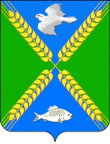 СОВЕТСЕЛЬСКОГО ПОСЕЛЕНИЯ СОЮЗ ЧЕТЫРЕХ ХУТОРОВГУЛЬКЕВИЧСКОГО РАЙОНАРЕШЕНИЕ сессия  созыва______________                                                                              № __х. ЧаплыгинСтоимость услуг, предоставляемых согласно гарантированному перечню услуг по погребению, оказываемых на территории сельского поселения  Союз Четырех Хуторов Гулькевичского районаГлава сельского поселенияСоюз Четырех ХуторовГулькевичского района                                                         А.С. ЗайченкоСогласно п. 22 ст. 14 Федерального закона от 6 октября 2003 года                 № 131-ФЗ «Об общих принципах организации местного самоуправления в Российской Федерации», к вопросам местного значения поселений относится организация ритуальных услуг и содержания мест захоронения. Пунктом 3 статьи 9 Федерального Закона от 12 января 1996 года № 8-ФЗ «О погребении и похоронном деле» на органы местного самоуправления возложены функции по определению стоимости гарантированных услуг по погребению. На основании вышеизложенного Совет сельского поселения Союз Четырех Хуторов Гулькевичского района р е ш и л:1. Утвердить стоимость услуг, предоставляемых согласно гарантированному перечню услуг по погребению, оказываемых на территории сельского поселения Союз Четырех Хуторов Гулькевичского района с 1 февраля 2022 года (прилагается).2. Признать утратившими силу решение 21 сессии 4 созыва от 15 февраля  2021 года № 3 «Об утверждении стоимости услуг, предоставляемых согласно гарантированного перечня услуг по погребению, оказываемых на территории сельского поселения Союз четырех Хуторов Гулькевичского района». 3. Обнародовать настоящее решение в специально установленных местах для обнародования муниципальных правовых актов органов местного самоуправления сельского поселения Союз Четырех Хуторов Гулькевичского района, определенных постановлением администрации  сельского поселения Союз Четырех Хуторов Гулькевичского района            от 1 марта 2016 года № 20 «О процедуре обнародования, определении мест обнародования муниципальных правовых актов органов местного самоуправления сельского поселения Союз Четырех Хуторов Гулькевичского района», и разместить на сайте сельского поселения Союз Четырех Хуторов Гулькевичского района в сети «Интернет».4. Контроль за выполнением настоящего решения возложить на депутатскую комиссию Совета сельского поселения Союз Четырех Хуторов Гулькевичского района по социальной политике, здравоохранению, депутатской этике, правам человека, образованию, культуре, спорту и молодежной политике.5. Решение вступает в силу со дня его официального обнародования и распространяется на правоотношения, возникшие с 1 февраля 2022 года.Глава сельского поселенияСоюз Четырех ХуторовГулькевичского района                                                    А.С. ЗайченкоПРИЛОЖЕНИЕУТВЕРЖДЕНАрешением  сессии  созыва Совета сельского поселения Союз Четырех Хуторов Гулькевичского районаот ___________года № ___№ п/пНаименование услугиСтоимость, руб. с01.02.20221.Оформление документов, необходимых для погребения143,262.Предоставление (изготовление), доставка гроба и других предметов, необходимых для погребения:2.1 Гроб стандартный, строганный, из материалов толщиной 25-32 мм, обитый внутри и снаружи х/б с подушкой из стружки1909,302.2 Инвентарная табличка с указанием ФИО, даты рождения и смерти133,042.3 Доставка гроба и похоронных принадлежностей по адресу, указанному заказчиком866,953Перевозка тела (останков) умершего при рытье могилы вручную1029,214Погребение умершего при рытье могилы экскаватором5Погребение умершего при рытье могилы вручную2859,596ИТОГО предельная стоимость гарантированного перечня услуг по погребению6941,35